            «Играем вместе»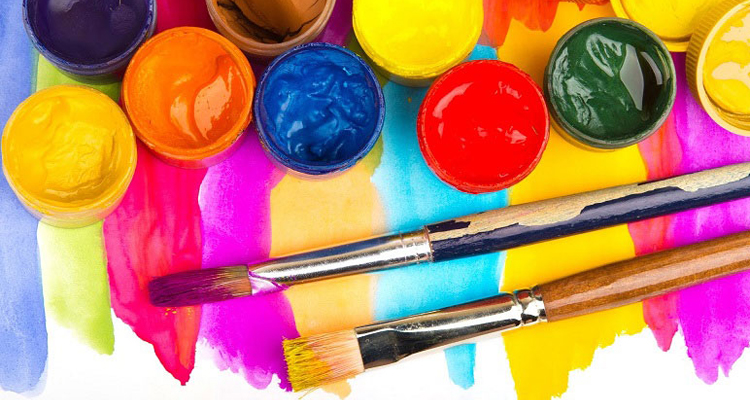 Образовательная область: Художественно - эстетическое творчество (Рисование)Тема: Нетрадиционная техника шаблонографии "Животные волшебного леса"Цель: Учить изображать животных способом обведения готовых шаблонов различных геометрических форм;Задачи: - Развивать координацию движений, мелкую моторику рук; - Воспитывать желание быть успешным, побеждать;  - С радостью помогать кому-либо;- Радоваться своей работе.Предварительная работа:Повторение геометрических фигур, называние предметов, имеющих форму круга, квадрата, треугольника, прямоугольника, овала; отгадывание загадок и определение формы предмета, о котором идет речь. Беседа о домашних и диких животных, называние и показ их частей тела.Материал для занятия:Альбомный лист, набор геометрических фигур разного размера (шаблоны, набор цветных карандашей.ПАЛЬЧИКОВАЯ ГИМНАСТИКА -Звери по лесу гуляли (пальцы гуляют по столу) -Травку свежую щипали (щиплют по столу) -Прыгали, резвились и все вместе веселились. (прыгают пальцами по столу) -Вдруг, колдунья прискакала (руки в замок, скачет по столу) -Всех зверей заколдовала (разводят руки) -Чтобы их расколдовать, нужно их нарисовать!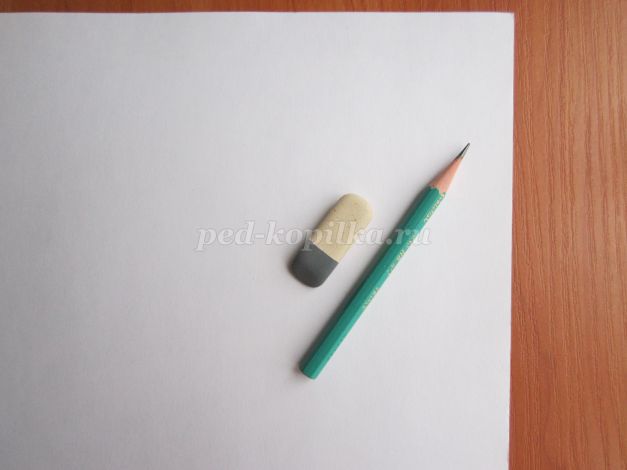 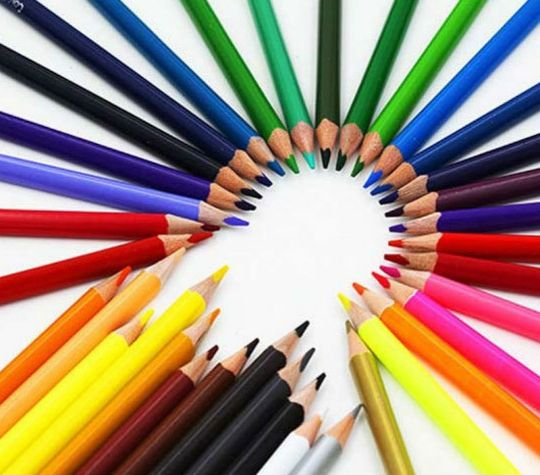 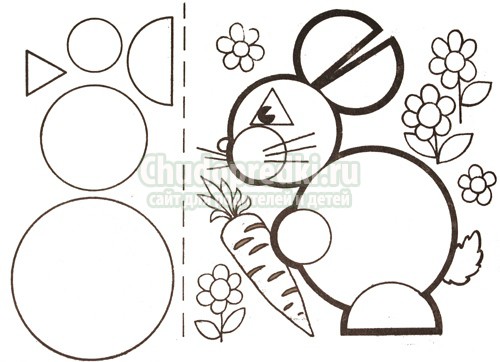 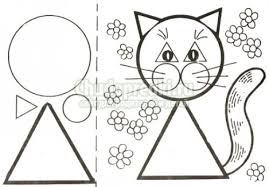 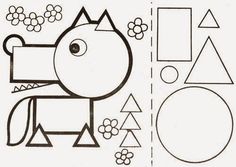 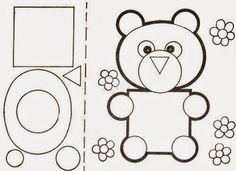 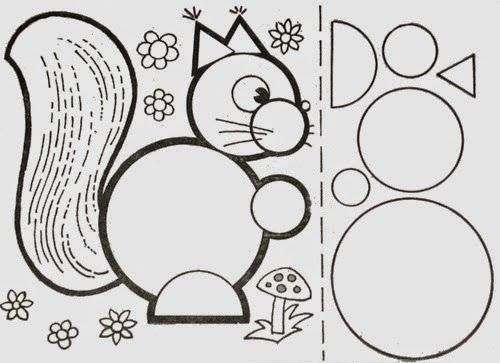 